Southern Tablelands Ecosystems Park - a developing regional botanic garden, education and ecosystem recovery centre for the Southern Tablelands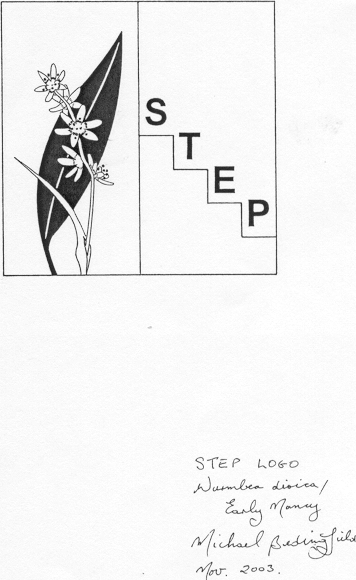 ABN: 60834573059Web http://www.step.asn.auemail membership@step.asn.auSTEP Membership FormPlease tick appropriate boxCorporate membership $200Large incorporated organisations - $100Non-profit organisations     -  $50Individual and family memberships - $20Date…………Your details:Name…………………………………………Address:………………………………………City……………………………………………State………………………..Postcode…………….Phone…………………b……………………Email…………………………………………Payment of $…..       is enclosed. Make cheques payable to STEP Inc .Payment may be made directly to BSB 313-140 Account no 12067564 provided it is clearly identified and this membership form is filled out. Please return this form by post as below or by email to the address shown above.. Our membership year is from July1st to June 30 New members joining in the period 1 April to 30 June will have their membership carried forward to the following financial year.Membership OfficerSouthern Tablelands Ecosystems Park IncPO Box 440, Jamison Centre, Macquarie 2614Tax deductible donationsTo make a tax deductable donation to STEP visit the Friends of the National Arboretum Canberra website (www.nationalarboretum.act.gov.au), select donate and as a particular project select Southern Tablelands Ecosystem Park (STEP) Site. Payment may be made by credit card or by direct deposit or by cheque 